   Педсовет:  « Работа с детьми, имеющими особые образовательные потребности как фактор повышения качества образования»             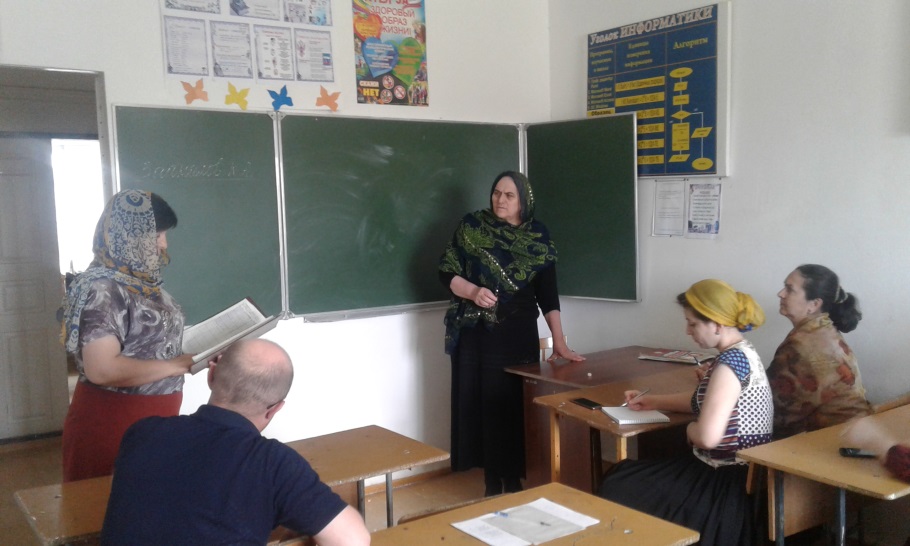 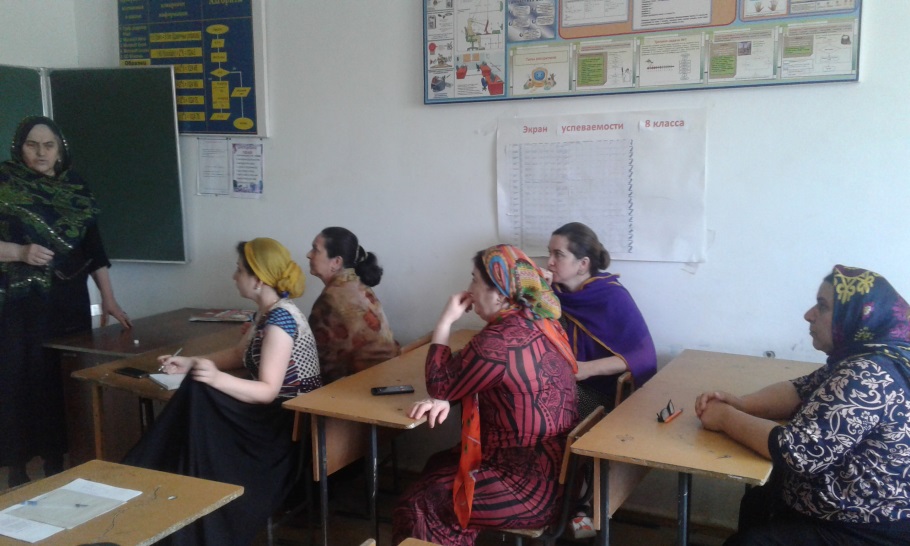 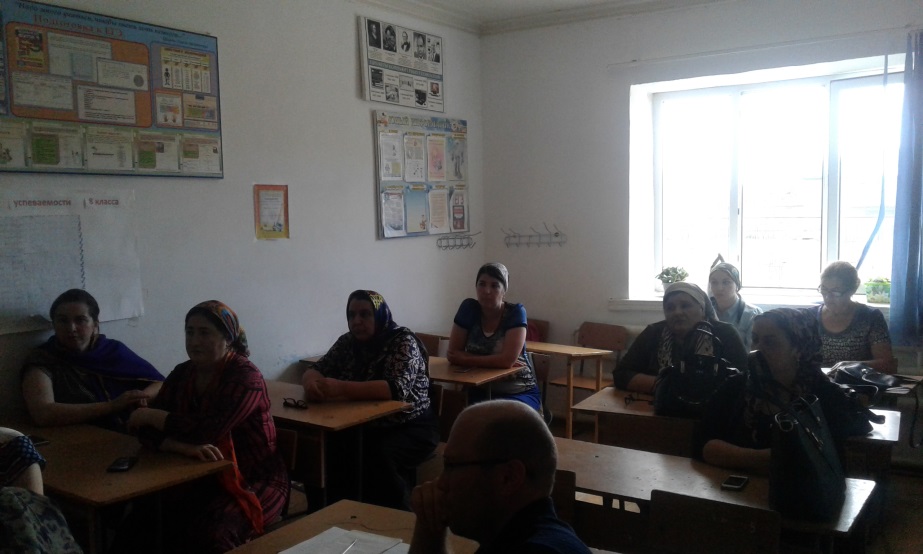 